Table of Contents1. My VIPS (Values, Interests, Personality, Skills)2. Employability skills3. Developing Experience4. Informational Interview5. Exploring your Options6. My Career Goal7. Job Search - Ways to look for work?8. Job Analysis9. My resume/CV10. My referees 11. Cover letters 12. Be the recruiter exercise13. Interview skills – Phone & Video Interviews14. Interview skills – Guest presenter15. Psychometric Testing & Gamification16. Assessment Centres 17. Linkedin 18. Professional Branding19. My Online Presence20. Networking – My Elevator Pitch21. Compass exercise questions22. My Career Action Plan23. How will I stand out from the crowd?Session 4 Assessment CentresWhen thinking about assessment centres, which areas do you think you still need help with and need to improve on?HomeworkContinue to work through your MQ Career Ready Program, focussing on the following sections: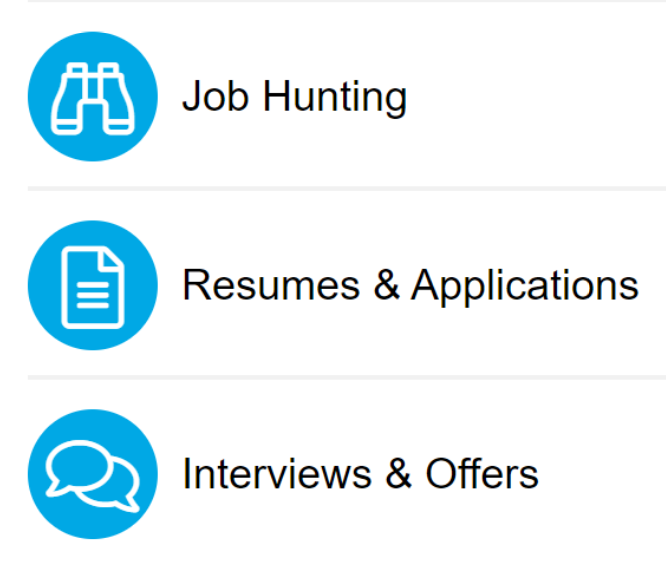 Linkedin (Slide 54)HomeworkBuild or review your Linkedin profile based on what you have learned today.General Notes